MINISTERUL MEDIULUI, APELOR ȘI PĂDURILOR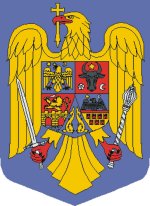 ORDINNr. ..................../.......................pentru completarea Ordinului ministrului mediului, apelor și pădurilor nr. 723/2022 pentru aprobarea nivelului de intervenție și de prevenție în cazul speciei urs brun (Ursus arctos), în interesul sănătății și securității populației și în scopul prevenirii unor daune importante Având în vedere Referatul de aprobare nr. DGB/104986/19.09.2022 al Direcției Generale Biodiversitate, Ținând seama de Avizul Academiei Române nr.                       , În temeiul art. 57 alin. (1), (4) și (5) din Ordonanța de urgență a Guvernului nr. 57/2019 privind Codul administrativ, cu modificările și completările ulterioare, precum și al art. 13 alin. (4) din Hotărârea Guvernului nr. 43/2020 privind organizarea și funcționarea Ministerului Mediului, Apelor și Pădurilor, cu modificările și completările ulterioareministrul mediului, apelor și pădurilor emite următorulordin:Art. I. - Ordinul ministrului mediului, apelor și pădurilor nr. 723/2022 pentru aprobarea nivelului de intervenție și de prevenție în cazul speciei urs brun (Ursus arctos), în interesul sănătății și securității populației și în scopul prevenirii unor daune importante, publicat în Monitorul Oficial al României, Partea I, nr. 350 din 08 aprilie 2022 se completează după cum urmează:La articolul 4, după alineatul (8) se introduc două noi alineate, alin.(9) și (10), cu următorul cuprins:„(9) Recoltarea exemplarelor din specia urs brun care au atacat populația umană se poate realiza de către gestionarii fondurilor cinegetice în termen de 24 de ore de la producerea incidentului.(10) Gestionarii fondurilor cinegetice au obligația să transmită autorității publice teritoriale pentru protecția mediului de pe raza administrativ teritorială unde s-a desfășurat acțiunea de recoltare, un raport cu privire la acțiunea derulată însoțit de documentele justificative care au stat la baza recoltării, în termen de 48 de ore de la data recoltării.”.Art. II. - Prezentul ordin se publică în Monitorul Oficial al României, Partea I.MINISTRUL MEDIULUI, APELOR ȘI PĂDURILORBarna TÁNCZOSSECRETAR DE STATRobert - Eugen SZÉPSECRETAR GENERALCorvin NEDELCUSECRETAR GENERAL ADJUNCTTeodor DULCEAȚĂDIRECȚIA GENERALĂ RESURSE UMANE, JURIDICĂ ȘI RELAȚIA CU PARLAMENTULDirector General Cristina DUMITRESCUDIRECȚIA GENERALĂ BIODIVERSITATE Director General Daniela DRĂCEAElaborat: Nicolae Manta, consilier